GOUR MAHAVIDYALAYA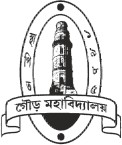 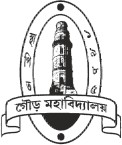 ACCREDITED BY NAAC (2nd Cycle) B+Memo No.	/GM/2023	Date: 15/07/2023Fees Structure for 1st Semester Admission 2023-24 Session under NEP 2.0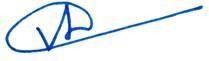 Principal,Gour Mahavidyalaya, Mangalbari, Malda.SLStreamTypeSubjectFeeGeneral subjectGeneral FeeTotal Fee1B.AMajorArabic228022802B.AMajorBengali228022803B.AMajor Education228022804B.AMajorEnglish228022805B.AMajorHistory228022806B.AMajor Mass Communication and Journalism374037407B.AMajorPhysical Education336033608B.AMajorPolitical Science228022809B.AMajor Sanskrit2280228010B.AMajorSociology2280228011B.ScMajorBCA108301083012B.ScMajor Botany3920392013B.ScMajorChemistry3920392014B.ScMajorComputer Science4250425015B.ScMajor Food & Nutrition3920392016B.ScMajorGeography3530353017B.ScMajorMathematics3920392018B.ScMajor Physics3920392019B.ScMajorZoology3920392020BVOCMajorHealth Care1468014680